КАРАР                                                                                            РЕШЕНИЕО внесении изменений в решения Совета сельского поселения Шаранский сельсовет муниципального района Шаранский район Республики Башкортостан № 206 от 23 ноября 2012 года  «Об  установлении земельного налога»  В соответствии с Налоговым Кодексом Российской Федерации Совет сельского поселения Зириклинский сельсовет  муниципального района  Шаранский  район решил:I. Внести в решение Совета сельского поселения Зириклинский сельсовет  муниципального района Шаранский район Республики Башкортостан   «Об установлении земельного налога»  от  23.11.2012 года № 206 (далее - Решение), следующие изменения:1. Первый абзац решения Совета сельского поселения Зириклинский сельсовет муниципального района Шаранский район Республики Башкортостан от 23 ноября 2012 года № 206 «Об установлении земельного налога» исключить;2.  Пункт 2 Решения дополнить  следующим  абзацем: «ограниченных в обороте в соответствии с законодательством Российской Федерации, предоставленных для обеспечения обороны, безопасности и таможенных нужд»;II.  Решение дополнить пунктом 11 следующего содержания: «В случае, если налоговые ставки не определены нормативными правовыми актами представительных органов муниципальных образований (законами городов федерального значения Москвы и Санкт-Петербурга), налогообложение производится по налоговым ставкам, указанным в пункте 2 Решения».III. Обнародовать настоящее решение путем размещения в здании администрации сельского поселения Зириклинский сельсовет и на официальном сайте www.zirikss.sharan-sovet.ru	IV. Контроль над исполнением настоящего решения возложить на постоянную комиссию Совета по развитию предпринимательства, земельным вопросам, благоустройству и экологии .Глава сельского поселенияНижнеташлинский сельсовет:                                                                Р.С.Игдеев 	 с.  Зириклы27  февраля  2013 года	 № 256Б              БАШКОРТОСТАН  РЕСПУБЛИКАҺЫШАРАН РАЙОНЫ МУНИЦИПАЛЬ РАЙОНЫНЫҢТУБӘНГЕ ЕРЕКЛЕ АУЫЛ СОВЕТЫАУЫЛ   БИЛӘМӘҺЕ СОВЕТЫ452641, Ерекле ауылы, Дуслык урамы, 2Тел.  2-54-45, факс 2-54-45,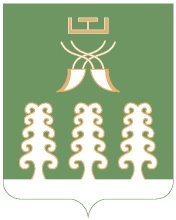 РЕСПУБЛИКА БАШКОРТОСТАНМУНИЦИПАЛЬНЫЙ РАЙОНШАРАНСКИЙ РАЙОНСОВЕТ СЕЛЬСКОГО ПОСЕЛЕНИЯЗИРИКЛИНСКИЙ СЕЛЬСОВЕТ452641, с.Зириклы, ул. Дружбы, 2Тел.  2-54-45,   